Приложениек постановлению АдминистрацииТутаевского муниципального районаот ___________ № _________МУНИЦИПАЛЬНАЯ ПРОГРАММА «Формирование современной городской среды» городского поселения Тутаев на 2019-2024 годыСодержание муниципальной программыХарактеристика текущего состояния, основные проблемы благоустройства территорий города Тутаева, анализ причин возникновения проблем и описание основных возможных рисков реализации муниципальной программы.Цель и задачи муниципальной программы, прогноз развития и планируемые показатели по итогам реализации муниципальной программы.Сроки реализации муниципальной программы.Механизм реализации муниципальной программы.Прогноз конечных результатов реализации муниципальной программы.Методика оценки эффективности и результативности реализации муниципальной программы.Паспорт муниципальной программыI. Характеристика текущего состояния, основные проблемы благоустройства территорий города Тутаева, анализ причин возникновения проблем и описание основных возможных рисков реализации муниципальной программы Надлежащее состояние территории является важным фактором при формировании благоприятной экологической и эстетической городской среды. Реализация организации благоустройства территории городского поселения Тутаев предусматривает осуществление мероприятий по благоустройству и содержанию территории, размещению объектов благоустройства, направленных на обеспечение и повышение комфортности условий проживания граждан, поддержание и улучшение санитарного и эстетического состояния территории, а также на создание современной городской среды.Уровень благоустройства территории городского поселения Тутаев зависит прежде всего от состояния дворовых территорий и проездов к дворовым территориям многоквартирных домов, а также от состояния общественных территорий, наиболее посещаемых и имеющих общегородское значение.Благоустройство придомовых территорий многоквартирных домов напрямую влияет на восприятие жителями городской среды, создает комфортные условия для отдыха и досуга жителей многоквартирных жилых домов. При этом основополагающим факторами являются надлежащее состояние асфальтобетонного покрытия дворовых территорий и проездов к многоквартирным жилым домам, а также наличие на придомовых территориях зон отдыха, спортивных и детских игровых площадок, отвечающих всем современным требованиям.По состоянию на 01.01.2019 общее количество многоквартирных жилых домов на территории города Тутаеве насчитывается 373 штук, общей площадью 833328.21 тыс. кв. м, количество дворов – 68 штук, численность населения, проживающего в многоквартирных домах, составляет 39193 человек, 17 общественных территорий.Следует отметить, что большинство жилых домов введено в эксплуатацию в 1970-1990 годах, внутриквартальные и дворовые проезды, расположенные в жилой застройке, не соответствуют технологическим и эксплуатационным требованиям и требуют проведения комплексного ремонта.В целях повышения уровня комфортности проживания граждан, эффективного расходования бюджетных средств городского поселения Тутаев Тутаевского муниципального района на протяжении последних лет применяется комплексный подход к выполнению мероприятий по благоустройству дворовых территорий с использованием программно-целевого метода.В 2019 году было реализовано 6 проектов в рамках губернаторского проекта «Решаем вместе!» из них:- в рамках мероприятий муниципальной программы «Формирование современной городской среды Тутаевского муниципального района», были выполнены работы по комплексному благоустройству 3 дворовых территорий многоквартирных домов, восстановление асфальтобетонного покрытия проездов по дворовым территориям, разъездных карманов, тротуара вдоль дома и парковочных площадок. Ремонт подходов к подъездам – укладка тротуарной плиткой, приобретение и установка малых архитектурных форм, проведение работ по озеленению дворовых территорий. Общая площадь отремонтированного асфальтобетонного покрытия составила 4701,45 кв. м., тротуарной плиткой составляет 477,7 кв. м. Выполнено благоустройство 2 общественных территорий: пруд в Парке отдыха в правобережной части г. Тутаев и благоустройство площади имени Ленина в левобережной части г. Тутаева (второй этап). - в рамках Всероссийского конкурса «Лучших проектов создания комфортной городской среды в малых городах и исторических поселениях», были выполнены работы по комплексному благоустройству Волжской Набережной, замена участка сети наружного водопровода, прокладка сетей ВОЛС, замена воздушных линий электрического наружного освещения на подземную прокладку кабеля с заменой светильников, установка уличных  фонарей, замена бортовых камней, ремонт асфальтобетонного покрытия проезжей части, устройство парковочных карманов, тротуаров, устройство точечной ливневой канализации с установкой дождеприемных колодцев и водосбросов из телескопических лотков, укрепление откосов земляного полотна, укладка рулонных газонов, установка модульных сетевых туалетов, установка остановочного автопавильона, установка малых архитектурных форм, обустройство ландшафта В 2020 году было реализовано 3 проекта в рамках губернаторского проекта «Решаем вместе!» из них:- в рамках мероприятий муниципальной программы «Формирование современной городской среды Тутаевского муниципального района», были выполнены работы по комплексному благоустройству 2 дворовых территорий многоквартирных домов, восстановление асфальтобетонного покрытия проездов по дворовым территориям, разъездных карманов, тротуара вдоль дома и парковочных площадок. Ремонт подходов к подъездам – укладка тротуарной плиткой, приобретение и установка малых архитектурных форм, проведение работ по озеленению дворовых территорий. Общая площадь отремонтированного асфальтобетонного покрытия составила 6095,35 кв. м., тротуарной плиткой составляет 1798,38 кв. м. Выполнено благоустройство 1 общественной территорий: комплексное благоустройство территории Волжской Набережной (правый берег) в городском поселении Тутаев, Ярославской области (второй этап) пешеходный спуск к р. Волга лестницаВ городском поселении Тутаев проведены 85 мероприятий по инвентаризации уровня благоустройства дворовых и общественных территорий. По результатам инвентаризации дворовых и общественных территорий определено физическое состояние дворовой и общественной территории и необходимость ее благоустройства. Адресный перечень дворовых и общественных территорий, нуждающихся в благоустройстве, приведен в приложении 3 муниципальной программы. Адресный перечень объектов недвижимого имущества (включая объекты незавершенного строительства) и земельных участков, находящихся в собственности (пользовании) юридических лиц и индивидуальных предпринимателей, которые подлежат благоустройству не позднее последнего года реализации федерального проекта за счет средств указанных лиц в соответствии с требованиями утвержденных в муниципальном образовании правил благоустройства территории, приведен в приложении 4. Характеристика текущего состояние сферы благоустройства:- количество и площадь благоустроенных дворовых территорий (обеспеченность твердым покрытием, позволяющим комфортное передвижение по основным пешеходным коммуникациям, освещением, детским игровым и спортивным оборудованием, озеленением) -  33ед. площадь 38743,14 кв. м.- доля благоустроенных дворовых территорий многоквартирных домов от общего количества дворовых территорий многоквартирных домов – 48,53%-  количество благоустроенных общественных территорий (парк, сквер, бульвар, набережная, площадь и т.д.) -  8 ед.- доля и площадь общественных территорий (парки, скверы, набережные и т.д.) от общего количества таких территорий – 29,41 % площадь 0,48 га- доля и площадь общественных территорий, нуждающихся в благоустройстве (скверы, набережные и т.д.) от общего количества таких территорий – 47,06 % площадь 11,69 га.Основными проблемами благоустройства дворовых и общественных территорий являются:- износ покрытий дворовых проездов и тротуаров;- недостаточное количество детских и спортивных площадок, зон отдыха;- отсутствие в большинстве дворов специально оборудованных мест парковки транспортных средств;- неудовлетворительное состояние зеленых насаждений, отсутствие общей концепции озеленения;- недостаточное освещение отдельных дворовых и общественных территорий;- низкий уровень общего благоустройства территории, доступности зданий, сооружений, дворовых и общественных территорий для инвалидов и других маломобильных групп населения.Решение выявленных проблем и поставленных задач возможно путем планомерного осуществление комплекса мероприятий, направленных на повышение уровня и качества благоустройства территорий города Тутаева.В целях повышения комфортности условий проживания граждан, эффективного расходования бюджетных средств и комплексного подхода к выполнению мероприятий по благоустройству дворовых территорий управляющими организациями совместно с собственниками помещений многоквартирных домов необходимо проводить сопутствующие работы по установке ограждений, конструктивных элементов фасадов жилых домов, формированию и озеленению клумб и газонов, выполняемые за счет средств на содержание и ремонт жилищного фонда.В процессе реализации программы могут проявиться риски, оказывающие влияние на конечные результаты реализации мероприятий муниципальной программы, к числу которых относятся:- бюджетные риски, связанные с дефицитом бюджета бюджетной системы Российской Федерации;- социальные риски, связанные с низкой активностью населения в реализации мероприятий по благоустройству территории города Тутаева;- управленческие риски, связанные с неэффективным управлением реализацией муниципальной программы и недостаточным контролем за реализацией муниципальной программы.	II. Цель и задачи муниципальной программы, прогноз развития и планируемые показатели по итогом реализации муниципальной программыЦель муниципальной программы: повышение уровня благоустройства территории городского поселения Тутаев, развитие благоприятных, комфортных и безопасных условий для проживания.	Основными задачами муниципальной программы являются:      1. Повышение уровня благоустройства дворовых территорий;      2. Реализация проектов создания комфортной городской среды в малых городах и исторических поселениях;      3. Реализация   проекта "Формирование комфортной городской среды".	Планируемыми показателями по итогам реализации муниципальной программы будут являться: - увеличение количества благоустроенных дворовых территорий многоквартирных домов на 21 шт.- доля благоустроенных дворовых территорий многоквартирных домов от общего количества дворовых территорий многоквартирных домов составит 79,41 %.- доля трудового участия заинтересованных лиц в выполнении дополнительного перечня работ по благоустройству дворовых территорий многоквартирных домов от общего количества жителей, проживающих в многоквартирных домах, составляет 2,16 %.- увеличение количества благоустроенных общественных территорий и мест массового отдыха людей на 5 шт.- доля благоустроенных общественных территорий и мест массового отдыха людей от общего количества общественных территорий и мест массового отдыха людей составляет 76,47 %	Основные целевые показатели, описанные в таблице 1, достоверно отражают степень достижения целей муниципальной программы.   III. Сроки реализации муниципальной программы Реализация муниципальной программы предусмотрена на 2019-2024 годы, с разделением по годам.IV. Механизм реализации муниципальной программы Реализация муниципальной программы городского поселения Тутаев осуществляется в порядке передачи полномочий Администрации Тутаевского муниципального района, путем предоставления межбюджетных трансфертов из бюджета поселения.Для поддержания общественных территорий, дворовых территорий и мест массового отдыха людей в технически исправном состоянии и приведения их в соответствии с современными требованиями комфортности разработана данная муниципальная программа, которой предусматривается выполнение мероприятий, определенных минимальным (обязательным) перечнем работ и дополнительным перечнем работ.	В рамках реализации мероприятий по комплексному благоустройству дворовых территорий должны быть выполнены следующие виды работ:- из минимального перечня:- дорожные работы по капитальному ремонту, ремонту дворовых проездов и проездов к дворовым территориям; - устройство уличного освещения дворовых территорий;- устройство, ремонт автомобильных парковок;- устройство, ремонт пешеходных дорожек;- приобретение и установка скамеек;- приобретение и установка урн.- из дополнительного перечня:- оборудование детских, спортивных и игровых площадок;- озеленение дворовых территорий;- ограждение дворовых территорий;- устройство пандусов;- устройство контейнерных площадок;- устройство иных малых архитектурных форм.Перечень мероприятий по благоустройству мест массового отдыха людей и дворовых территорий, приведен в таблице 2 муниципальной программы.Наличие минимального перечня является обязательным при благоустройстве дворовых территорий. Доля участия заинтересованных лиц в выполнении минимального перечня работ по благоустройству дворовых территорий в размере не менее 1 процента от общей стоимости соответствующего вида работ. Собственники помещений в многоквартирных домах, расположенных в границах дворовой территории, подлежащей благоустройству, принимают трудовое участие в виде субботника.Работы по благоустройству дворовых территорий осуществляются при наличии решения собственников помещений в многоквартирном доме, дворовая территория которого благоустраивается, о принятии созданного в результате благоустройства имущества в состав общего имущества многоквартирного дома. Выполнение видов работ по благоустройству дворовых территорий из дополнительного перечня осуществляется софинансирование собственниками помещений многоквартирного дома в размере не менее 20 процентов стоимости выполненных таких работ. Для обоснования стоимости мероприятий по формированию современной городской среды раздельно формируется сметная документация: - на дорожные работы по капитальному ремонту, ремонту дворовых проездов и проездов к дворовым территориям;- на работы по благоустройству;- на работы по освещению дворовой территории;- на работы с трудовым участием заинтересованных лиц в реализации мероприятий по благоустройству.   Визуализированный перечень образцов элементов благоустройства, предлагаемых к размещению на дворовой территории многоквартирного дома, сформированный исходя из минимального перечня работ по благоустройству дворовых территорий, приведен в приложении 2 муниципальной программы. Ответственный исполнитель муниципальной программы осуществляет:- участие в разработке и реализации мероприятий муниципальной программы;- участие в проведении сбора информации о реализации мероприятий муниципальной программы на предмет целевого использования средств;- координацию деятельности участников муниципальной программы;- предоставление информации о ходе реализации муниципальной программы;- контроль за соблюдением условия о предельной дате заключения контрактов по результатам закупки товаров, работ и услуг для обеспечения муниципальных нужд в целях реализации муниципальных программ;	- оценку эффективности и результативности реализации муниципальной программы;Исполнитель муниципальной программы осуществляет:- обеспечение возможности проведения голосования по отбору общественных территорий, подлежащих благоустройству в рамках реализации муниципальных программ, в электронной форме в сети «Интернет».- государственный кадастровый учет земельных участков, на которых расположены многоквартирные дома и прилегающая к ним дворовая территория.- подготовку заявки на финансирование мероприятий, предусмотренных муниципальной программой;- уточнение целевых показателей, объем затрат на реализацию мероприятий, сроки их реализации, состав исполнителей на основании документов, подтверждающих объем финансирования;- анализ хода реализации мероприятий муниципальной программы, использования бюджетных средств на основе отчетов исполнителей и участников муниципального программы в целом;- рассмотрение результатов указанного анализа, принятие корректирующих решений и внесение изменений в мероприятия муниципальной программы (при необходимости);- организацию информационной и разъяснительной работы, направленной на освещение цели и задач реализуемых мероприятий муниципальной программы;-  представление информации о ходе реализации мероприятий муниципальной программы;- разработку и внесение изменений в муниципальную программу в соответствии с установленными требованиями;-  реализацию муниципальной программы и конечные результаты ее реализации;- подготовку квартальной и годовой отчетности и представляет ее в уполномоченный орган.V. Прогноз конечных результатов реализации муниципальной программы Прогнозируемые конечные результаты реализации муниципальной программы предусматривают повышение уровня благоустройства территории, создание условий, обеспечивающих комфортность проживания жителей за счет функционального зонирования дворовых и общественных территорий, мест массового отдыха людей.Ожидаемым конечным результатом муниципальной программы является достижение следующих показателей:- увеличение количества благоустроенных дворовых территорий;- увеличение количества благоустроенных общественных территорий и мест массового отдыха людей;- улучшение эстетического состояния общественных территорий;- создание комфортных условий для отдыха и досуга жителей;- повышение уровня безопасности движения пешеходов и транспортных средств на придомовых территориях и проездах к дворовым территориям многоквартирных домов.VI. Методика оценки эффективности и результативности реализации муниципальной программыОценка эффективности и результативности реализации муниципальной программы осуществляется путём установления степени достижения ожидаемого результата, а также сравнения текущего значения показателя с его плановым значением. Оценка эффективности и результативности использования муниципальной программы производится ежеквартально до достижения планового значения.Оценка эффективности и результативности муниципальной программы проводится ответственным исполнителем и осуществляется в целях оценки планируемого вклада результатов муниципальной программы в социально-экономическое развитие городского поселения Тутаев в соответствии с методикой оценки эффективности и результативности реализации муниципальной программы.В методике оценки эффективности и результативности реализации муниципальной программы определяется: 1. Результативность исполнения муниципальной программы - степень достижения запланированных результатов по задачам муниципальной программы за отчетный период.            Алгоритм расчета индекса результативности исполнения (Rисп):- определяется индекс результативности исполнения каждой задачи (Rз) по формуле:, где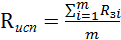 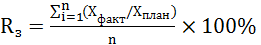 Х факт –фактическое значение результата задачи на отчетный период;Х план –плановое значение результата задачи на отчетный период;n – количество результатов задачи, запланированных на отчетный период;- индекс результативности исполнения МП (подпрограммы) определяется по формуле:, гдеRзi– показатель результативности исполнения задач;m – количество задач, реализуемых в отчетном периоде.2. Эффективность исполнения муниципальной программы - отношение степени достижения запланированных результатов по задачам муниципальной программы к степени освоения средств бюджета на реализацию этих задач. Индекс эффективности исполнения МП  (Еисп) определяется по формуле: , где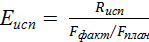 Fфакт – кассовое исполнение расходов на реализацию муниципальной программы за счет средств бюджета на создание результатов на отчетный период;Fплан – плановые объемы финансирования на реализацию муниципальной программы за счет средств бюджета на создание результатов на отчетный период.3. Оценка эффективности использования субсидии осуществляется путем сравнения фактически достигнутых в отчетном году и установленных соглашение о предоставлении субсидии из федерального (областного) бюджета значений следующих показателей результативности использования субсидии из федерального бюджета:а) количество реализованных мероприятий по благоустройству общественных территорий;б) среднее значение индекса качества городской среды;в) доля граждан, принявших участие в решении вопросов развития городской среды от общего количества граждан в возрасте от 14 лет, проживающих в муниципальных образованиях, на территории которых реализуются проекты по созданию комфортной городской среды.г) показатель реализации мероприятий по цифровизации городского хозяйства.Таблица 1 Сведения об основных целевых показателях муниципальной программы и их значения Таблица 2Перечень мероприятий по благоустройству мест массового отдыха людей и дворовых территорийПриложение 1 План реализации муниципальной программы Приложение 2Визуализированный перечень образцов элементов благоустройства, предлагаемых к размещению на дворовой территории многоквартирного дома, сформированный исходя из минимального перечня работ по благоустройству дворовых территорийУстановка скамеек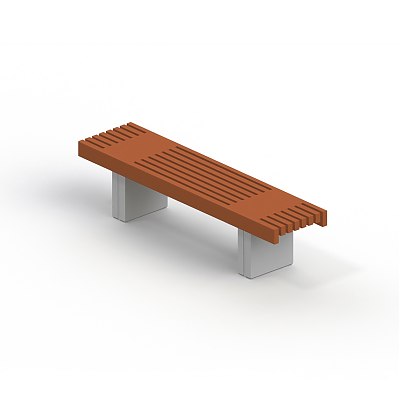 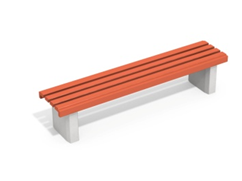 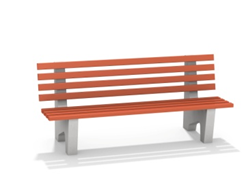 Установка урн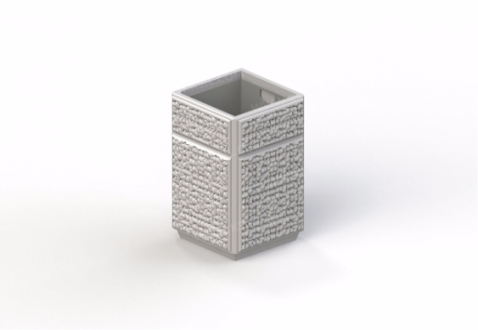 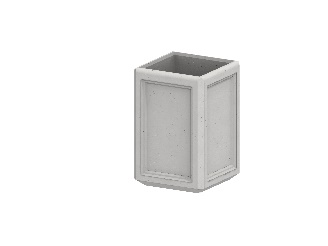 Установка уличных светильников 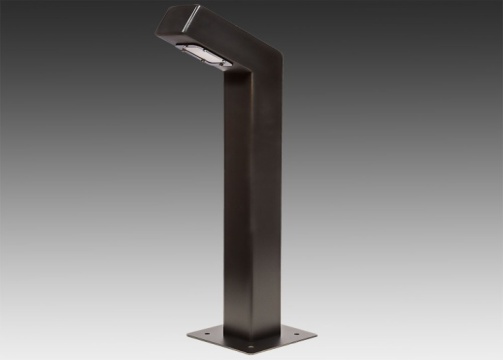 Приложение 3Адресный перечень дворовых и общественных территорий, нуждающихся в благоустройстве Приложение 4Адресный перечень объектов недвижимого имущества (включая объекты незавершенного строительства) и земельных участков, находящихся в собственности (пользовании) юридических лиц и индивидуальных предпринимателей, которые подлежат благоустройству не позднее последнего года реализации федерального проекта за счет средств указанных лиц в соответствии с требованиями утвержденных в муниципальном образовании правил благоустройства территорииНаименование муниципальной программыМуниципальная программа «Формирование современной городской среды» городского поселения Тутаев на 2019-2024 годы(далее– муниципальная программа)Основание разработки муниципальной программыПостановление Правительства РФ от 30.12.2017 г. №1710 «Об утверждении государственной программы РФ «Обеспечение доступным и комфортным жильем и коммунальными услугами граждан РФ»». Постановление Правительства РФ от 09.02.2019 № 106 «О внесении изменений в приложение №15к государственной программе РФ «Обеспечение доступным и комфортным жильем и коммунальными услугами граждан РФ»» Постановление Правительства РФ от 10.02.2017 года № 169 «Об утверждении Правил предоставления и распределения субсидий из федерального бюджета бюджетам субъектов РФ на поддержку государственных программ субъектов РФ и муниципальных программ формирования современной городской среды». Постановление Правительства Ярославской области от 20.01.2020 года №11-п Об утверждении региональной целевой программы Ярославской области «Создание комфортной городской среды на территории Ярославкой области» на 2020-2024 годы. Куратор муниципальной программыАдминистрация Тутаевского муниципального района Первый заместитель Главы Администрации Тутаевского муниципального района С.А. Федорова,тел. 8(48533) 2-04-61Исполнители муниципальной программыМУ «Агентство по развитию Тутаевского муниципального района», директор Пшеничников В.В. тел.8(48533) 2-50-21МБУ "Управление комплексного содержания территории Тутаевского муниципального района", директор Пшеничников В.В. тел.8(48533) 2-50-14МКУ «Центр контрактных отношений» ТМР,директор Пронькин С.Ю. тел.8(48533) 7-07-96 (106)Ответственный разработчик муниципальной программыМКУ «Центр контрактных отношений» ТМР.Директор Пронькин С.Ю. тел.8(48533) 7-07-96 (106)Цель муниципальной программыПовышение уровня благоустройства территории городского поселения Тутаев, развитие благоприятных, комфортных и безопасных условий для проживания.Задачи муниципальной программы-Повышение уровня благоустройства дворовых территорий-Реализация проектов создания комфортной городской среды в малых городах и исторических поселениях-Реализация   проекта "Формирование комфортной городской среды".Этапы и сроки реализации муниципальной программы 2019-2024 годы.Электронный адрес размещения муниципальной программы в информационно-телекоммуникационной сети «Интернет»Официальный сайт Администрации ТМРhttps://admtmr.ru/city/strategicheskoe-planirovanie.phpОбъемы бюджетных ассигнований муниципальной программы:- по источникам финансирования;- по годам реализации муниципальной программы. Всего 209 338, 84тыс. рублей, в том числе:в 2019 году:федеральный бюджет – 65675,26 тыс. руб.;областной бюджет – 653,25 тыс. руб.;местный бюджет – 1 850,29 тыс. руб.;всего:68178,80 тыс. руб.в 2020 году:федеральный бюджет – 16 213,82 тыс. руб.;областной бюджет – 675,58 тыс. руб.;местный бюджет –2342,64 тыс. руб.;всего:19 232,04тыс. руб.в 2021 году:федеральный бюджет –84 191,66 тыс. руб.;областной бюджет – 13 716,31тыс. руб.;местный бюджет – 20 511,03 тыс. руб.;всего: 118 419,00 тыс. руб.в 2022 году:местный бюджет -1 749,00 тыс. руб.в 2023 году:местный бюджет – 1 760,00 тыс. руб. Справочная: потребность за рамками бюджета:в 2022 году:федеральный бюджет – 68 086,40 тыс. руб.;областной бюджет – 753,60 тыс. руб.;всего: 68 840,00 тыс. руб.в 2023 году:федеральный бюджет – 19 710,72 тыс. руб.;областной бюджет - 821,28 тыс. руб.;всего: 20 532,00 тыс. руб.в 2024 году:федеральный бюджет – 18 798,72 тыс. руб.;областной бюджет –783,28 тыс. руб.;местный бюджет - 1218,00 тыс. руб.;всего: 20 800,00 тыс. руб.Ожидаемые конечные результаты реализации муниципальной программы- Увеличение количества благоустроенных дворовых территорий многоквартирных домов;- Увеличение количества благоустроенных общественных территорий и мест массового отдыха людей;- Улучшение эстетического состояния общественных территорий;- Создание комфортных условий для отдыха и досуга жителей;- Повышение уровня безопасности движения пешеходов и транспортных средств на придомовых территориях и проездах к дворовым территориям многоквартирных домов.Ответственные лица для контактовДиректор МКУ «Центр контрактных отношений» ТМРПронькин С.Ю. тел. 8(48533) 7-07-96 (106)№ п/пНаименование целевого показателяНаименование целевого показателяЕдиница измеренияЕдиница измеренияЗначения показателейЗначения показателейЗначения показателейЗначения показателейЗначения показателейЗначения показателейЗначения показателейЗначения показателей№ п/пНаименование целевого показателяНаименование целевого показателяЕдиница измеренияЕдиница измерения2017-2018(базовый)2019 2019 202020212022 20232024Муниципальная программа «Формирование современной городской среды» на 2019-2024 годыМуниципальная программа «Формирование современной городской среды» на 2019-2024 годыМуниципальная программа «Формирование современной городской среды» на 2019-2024 годыМуниципальная программа «Формирование современной городской среды» на 2019-2024 годыМуниципальная программа «Формирование современной городской среды» на 2019-2024 годыМуниципальная программа «Формирование современной городской среды» на 2019-2024 годыМуниципальная программа «Формирование современной городской среды» на 2019-2024 годыМуниципальная программа «Формирование современной городской среды» на 2019-2024 годыМуниципальная программа «Формирование современной городской среды» на 2019-2024 годыМуниципальная программа «Формирование современной городской среды» на 2019-2024 годыМуниципальная программа «Формирование современной городской среды» на 2019-2024 годыМуниципальная программа «Формирование современной городской среды» на 2019-2024 годыМуниципальная программа «Формирование современной городской среды» на 2019-2024 годыЗадача 1.    Повышение уровня благоустройства дворовых территорийЗадача 1.    Повышение уровня благоустройства дворовых территорийЗадача 1.    Повышение уровня благоустройства дворовых территорийЗадача 1.    Повышение уровня благоустройства дворовых территорийЗадача 1.    Повышение уровня благоустройства дворовых территорийЗадача 1.    Повышение уровня благоустройства дворовых территорийЗадача 1.    Повышение уровня благоустройства дворовых территорийЗадача 1.    Повышение уровня благоустройства дворовых территорийЗадача 1.    Повышение уровня благоустройства дворовых территорийЗадача 1.    Повышение уровня благоустройства дворовых территорийЗадача 1.    Повышение уровня благоустройства дворовых территорийЗадача 1.    Повышение уровня благоустройства дворовых территорийЗадача 1.    Повышение уровня благоустройства дворовых территорий1.1Количество благоустроенных дворовых территорий многоквартирных домовКоличество благоустроенных дворовых территорий многоквартирных домовшт.шт.2833256641.21.2Доля благоустроенных дворовых территорий многоквартирных домов от общего количества дворовых территорий многоквартирных домов Доля благоустроенных дворовых территорий многоквартирных домов от общего количества дворовых территорий многоквартирных домов %41,1841,1845,5948,5355,8864,7175,5379,41Задача 2.   Реализация   проекта "Формирование комфортной городской среды"Задача 2.   Реализация   проекта "Формирование комфортной городской среды"Задача 2.   Реализация   проекта "Формирование комфортной городской среды"Задача 2.   Реализация   проекта "Формирование комфортной городской среды"Задача 2.   Реализация   проекта "Формирование комфортной городской среды"Задача 2.   Реализация   проекта "Формирование комфортной городской среды"Задача 2.   Реализация   проекта "Формирование комфортной городской среды"Задача 2.   Реализация   проекта "Формирование комфортной городской среды"Задача 2.   Реализация   проекта "Формирование комфортной городской среды"Задача 2.   Реализация   проекта "Формирование комфортной городской среды"Задача 2.   Реализация   проекта "Формирование комфортной городской среды"Задача 2.   Реализация   проекта "Формирование комфортной городской среды"Задача 2.   Реализация   проекта "Формирование комфортной городской среды"2.1Количество благоустроенных дворовых территорий многоквартирных домовКоличество благоустроенных дворовых территорий многоквартирных домовшт.шт.2833256642.2Доля благоустроенных дворовых территорий многоквартирных домов от общего количества дворовых территорий многоквартирных домов Доля благоустроенных дворовых территорий многоквартирных домов от общего количества дворовых территорий многоквартирных домов %%41,1845,5945,5948,5355,8864,7175,5379,412.3Доля трудового участия заинтересованных лиц в выполнении дополнительного перечня работ по благоустройству дворовых территорий многоквартирных домов от общего количества жителей, проживающих в многоквартирных домахДоля трудового участия заинтересованных лиц в выполнении дополнительного перечня работ по благоустройству дворовых территорий многоквартирных домов от общего количества жителей, проживающих в многоквартирных домах%%0,671,761,761,841,922,002,082,162.4Количество благоустроенных общественных территорий и мест массового отдыха людейКоличество благоустроенных общественных территорий и мест массового отдыха людейшт.шт.522112112.5Доля благоустроенных общественных территорий и мест массового отдыха людей от общего количества общественных территорий и мест массового отдыха людейДоля благоустроенных общественных территорий и мест массового отдыха людей от общего количества общественных территорий и мест массового отдыха людей%%29,4141,1841,1847,0652,9464,7170,5976,47Задача 3.   Реализация проектов создания комфортной городской среды в малых городах и исторических поселенияхЗадача 3.   Реализация проектов создания комфортной городской среды в малых городах и исторических поселенияхЗадача 3.   Реализация проектов создания комфортной городской среды в малых городах и исторических поселенияхЗадача 3.   Реализация проектов создания комфортной городской среды в малых городах и исторических поселенияхЗадача 3.   Реализация проектов создания комфортной городской среды в малых городах и исторических поселенияхЗадача 3.   Реализация проектов создания комфортной городской среды в малых городах и исторических поселенияхЗадача 3.   Реализация проектов создания комфортной городской среды в малых городах и исторических поселенияхЗадача 3.   Реализация проектов создания комфортной городской среды в малых городах и исторических поселенияхЗадача 3.   Реализация проектов создания комфортной городской среды в малых городах и исторических поселенияхЗадача 3.   Реализация проектов создания комфортной городской среды в малых городах и исторических поселенияхЗадача 3.   Реализация проектов создания комфортной городской среды в малых городах и исторических поселенияхЗадача 3.   Реализация проектов создания комфортной городской среды в малых городах и исторических поселенияхЗадача 3.   Реализация проектов создания комфортной городской среды в малых городах и исторических поселениях3.1Участие в конкурсе лучших проектов создания комфортной городской среды (да / нет)Участие в конкурсе лучших проектов создания комфортной городской среды (да / нет)нетдаданетда    данетнет3.2Количество проектов, участвующих в конкурсе лучших проектов создания комфортной городской средыКоличество проектов, участвующих в конкурсе лучших проектов создания комфортной городской среды01101100Наименование показателей муниципальных образованийНаименование мероприятий по благоустройству мест массового отдыха людей и дворовых территорийНаименование мероприятий по благоустройству мест массового отдыха людей и дворовых территорийЕдиница измеренияЗначение показателейЗначение показателейЗначение показателейЗначение показателейЗначение показателейЗначение показателейЗначение показателейНаименование показателей муниципальных образованийиз минимального перечня работиз дополнительного перечня работЕдиница измерения2017-2018(базовый)201920202021202220232024Количество благоустроенных дворовых территорий - дорожные работы по капитальному ремонту, ремонту дворовых проездов и проездов к дворовым территориям;-  устройство, ремонт автомобильных парковок;- устройство, ремонт пешеходных дорожек;- приобретение и установка скамеек и урн.- устройство уличного освещения дворовых территорий.- установка детских, спортивных и игровых площадок;- ограждение дворовых территорий;-  озеленение дворовых территорий;-устройство контейнерных площадок;- устройство иных малых архитектурных форм. шт.8325664Количество благоустроенных общественных территорий и   мест массового отдыха людей- ремонт пешеходной дорожки;- устройство уличного освещения; - приобретение и установка скамеек и урн.- расширение лестничных площадок;- монтаж металлического марша;- ремонт ограждения;- устройство площадок отдыха;- укрепление откосов посевом травы;- выполнение водоотведения.шт.5211211Количество проектов, участвующих в конкурсе лучших проектов создания комфортной городской средыВиды работ будут определены после разработки ПСДВиды работ будут определены после разработки ПСДшт. 0101100№ п/п№ п/пНаименование муниципальной программы мероприятияНаименование муниципальной программы мероприятияОтветственный исполнитель муниципальной программыОтветственный исполнитель муниципальной программыСрокСрокСрокОжидаемый результатОжидаемый результатОжидаемый результатФинансирование, руб.Финансирование, руб.Финансирование, руб.Финансирование, руб.Финансирование, руб.Финансирование, руб.Финансирование, руб.№ п/п№ п/пНаименование муниципальной программы мероприятияНаименование муниципальной программы мероприятияОтветственный исполнитель муниципальной программыОтветственный исполнитель муниципальной программыНачало реализацииОкончание реализацииОкончание реализацииОжидаемый результатОжидаемый результатОжидаемый результатВСЕГОФедеральный бюджетФедеральный бюджетФедеральный бюджетОбластной бюджетМестный бюджетМестный бюджет (средства жителей, ИП, юр. Лиц.)Формирование современной городской среды на 2019Формирование современной городской среды на 2019Формирование современной городской среды на 2019Формирование современной городской среды на 2019Формирование современной городской среды на 2019Формирование современной городской среды на 2019Формирование современной городской среды на 2019Формирование современной городской среды на 2019Формирование современной городской среды на 2019Формирование современной городской среды на 2019Формирование современной городской среды на 2019Формирование современной городской среды на 2019Формирование современной городской среды на 2019Формирование современной городской среды на 2019Формирование современной городской среды на 2019Формирование современной городской среды на 2019Формирование современной городской среды на 2019Формирование современной городской среды на 2019Формирование современной городской среды на 2019Дворовые территории городского поселения ТутаевДворовые территории городского поселения ТутаевДворовые территории городского поселения ТутаевДворовые территории городского поселения ТутаевДворовые территории городского поселения ТутаевДворовые территории городского поселения ТутаевДворовые территории городского поселения ТутаевДворовые территории городского поселения ТутаевДворовые территории городского поселения ТутаевДворовые территории городского поселения ТутаевДворовые территории городского поселения ТутаевДворовые территории городского поселения ТутаевДворовые территории городского поселения ТутаевДворовые территории городского поселения ТутаевДворовые территории городского поселения ТутаевДворовые территории городского поселения ТутаевДворовые территории городского поселения ТутаевДворовые территории городского поселения ТутаевДворовые территории городского поселения Тутаев11Комплексное благоустройство дворовой территории многоквартирных жилых домов №№ 64,68,70 по ул. Моторостроителей, г. Тутаев.Комплексное благоустройство дворовой территории многоквартирных жилых домов №№ 64,68,70 по ул. Моторостроителей, г. Тутаев.МУ «Агентство по развитию» ТМРМУ «Агентство по развитию» ТМР201920192019Увеличение количества благоустроенных дворовых территорийУвеличение количества благоустроенных дворовых территорийУвеличение количества благоустроенных дворовых территорий6 336 723,205 721 199,405 721 199,405 721 199,40238 383,33313 662,6663 477,8122Комплексное благоустройство дворовой территории многоквартирных жилых домов №№ 20,22 по ул. Дементьева, г. Тутаев.Комплексное благоустройство дворовой территории многоквартирных жилых домов №№ 20,22 по ул. Дементьева, г. Тутаев.МУ «Агентство по развитию» ТМРМУ «Агентство по развитию» ТМР201920192019Увеличение количества благоустроенных дворовых территорийУвеличение количества благоустроенных дворовых территорийУвеличение количества благоустроенных дворовых территорий3 345 829,722 212 405,802 212 405,802 212 405,8092 183,54121 294,20919 946,1833Комплексное благоустройство дворовой территории многоквартирных жилых домов №№ 14,14А по ул. Панина, г. Тутаев.Комплексное благоустройство дворовой территории многоквартирных жилых домов №№ 14,14А по ул. Панина, г. Тутаев.МУ «Агентство по развитию» ТМРМУ «Агентство по развитию» ТМР201920192019Увеличение количества благоустроенных дворовых территорийУвеличение количества благоустроенных дворовых территорийУвеличение количества благоустроенных дворовых территорий695 742,18627 835,62627 835,62627 835,6226 159,8634 421,927 324,78Общественные территории городского поселения ТутаевОбщественные территории городского поселения ТутаевОбщественные территории городского поселения ТутаевОбщественные территории городского поселения ТутаевОбщественные территории городского поселения ТутаевОбщественные территории городского поселения ТутаевОбщественные территории городского поселения ТутаевОбщественные территории городского поселения ТутаевОбщественные территории городского поселения ТутаевОбщественные территории городского поселения ТутаевОбщественные территории городского поселения ТутаевОбщественные территории городского поселения ТутаевОбщественные территории городского поселения ТутаевОбщественные территории городского поселения ТутаевОбщественные территории городского поселения ТутаевОбщественные территории городского поселения ТутаевОбщественные территории городского поселения Тутаев44Благоустройство пруда в парке отдыха по ул. Соборная, г. ТутаевБлагоустройство пруда в парке отдыха по ул. Соборная, г. ТутаевМУ «Агентство по развитию» ТМРМУ «Агентство по развитию» ТМР201920192019Улучшение эстетического состояния общественных территорий ТутаеваУлучшение эстетического состояния общественных территорий ТутаеваУлучшение эстетического состояния общественных территорий Тутаева6 636 207,186 052 220,906 052 220,906 052 220,90252 175,88331 810,400,0055Благоустройство площади имени Ленина в левобережной части г. Тутаева (второй этап)Благоустройство площади имени Ленина в левобережной части г. Тутаева (второй этап)Департамент культуры, туризма и молодежной политики Администрации ТМРДепартамент культуры, туризма и молодежной политики Администрации ТМР201920192019Улучшение эстетического состояния общественных территорий ТутаеваУлучшение эстетического состояния общественных территорий ТутаеваУлучшение эстетического состояния общественных территорий Тутаева1 167 000,001 064 303,971 064 303,971 064 303,9744 346,0058 350,030,00Малые города и исторические поселения Малые города и исторические поселения Малые города и исторические поселения Малые города и исторические поселения Малые города и исторические поселения Малые города и исторические поселения Малые города и исторические поселения Малые города и исторические поселения Малые города и исторические поселения Малые города и исторические поселения Малые города и исторические поселения Малые города и исторические поселения Малые города и исторические поселения Малые города и исторические поселения Малые города и исторические поселения Малые города и исторические поселения Малые города и исторические поселения 66Комплексное благоустройство территории Волжской Набережной (правый берег) в городском поселении Тутаев, Ярославской области.Комплексное благоустройство территории Волжской Набережной (правый берег) в городском поселении Тутаев, Ярославской области.МУ «Агентство по развитию» ТМРМУ «Агентство по развитию» ТМР201920192019Создание комфортных условий для отдыха и досуга жителейСоздание комфортных условий для отдыха и досуга жителейСоздание комфортных условий для отдыха и досуга жителей49 997 300,0249 997 300,0249 997 300,0249 997 300,020,000,000,00 6 6Итого:Итого:68 178 802,3065 675 265,7165 675 265,7165 675 265,71653 248,61859 539,21990 748,77Формирование современной городской среды на 2020Формирование современной городской среды на 2020Формирование современной городской среды на 2020Формирование современной городской среды на 2020Формирование современной городской среды на 2020Формирование современной городской среды на 2020Формирование современной городской среды на 2020Формирование современной городской среды на 2020Формирование современной городской среды на 2020Формирование современной городской среды на 2020Формирование современной городской среды на 2020Формирование современной городской среды на 2020Формирование современной городской среды на 2020Формирование современной городской среды на 2020Формирование современной городской среды на 2020Формирование современной городской среды на 2020Формирование современной городской среды на 2020Формирование современной городской среды на 2020Формирование современной городской среды на 2020Дворовые территории городского поселения ТутаевДворовые территории городского поселения ТутаевДворовые территории городского поселения ТутаевДворовые территории городского поселения ТутаевДворовые территории городского поселения ТутаевДворовые территории городского поселения ТутаевДворовые территории городского поселения ТутаевДворовые территории городского поселения ТутаевДворовые территории городского поселения ТутаевДворовые территории городского поселения ТутаевДворовые территории городского поселения ТутаевДворовые территории городского поселения ТутаевДворовые территории городского поселения ТутаевДворовые территории городского поселения ТутаевДворовые территории городского поселения ТутаевДворовые территории городского поселения ТутаевДворовые территории городского поселения ТутаевДворовые территории городского поселения ТутаевДворовые территории городского поселения Тутаев11Комплексное благоустройство дворовой территории многоквартирных жилых домов №№ 64,72 по ул. Комсомольская, г.  Тутаев.Комплексное благоустройство дворовой территории многоквартирных жилых домов №№ 64,72 по ул. Комсомольская, г.  Тутаев.МКУ «Центр контрактных отношений» ТМРМКУ «Центр контрактных отношений» ТМР202020202020увеличение количества благоустроенных дворовых территорийувеличение количества благоустроенных дворовых территорийувеличение количества благоустроенных дворовых территорий6 585 640,005 763 951,005 763 951,005 763 951,00246 509,00322 938,81252 241,1922Комплексное благоустройство дворовой территории многоквартирных жилых домов №№ 95,97 по ул. Комсомольская и многоквартирных жилых домов №№ 13,17 по ул. Советская, г. Тутаев.Комплексное благоустройство дворовой территории многоквартирных жилых домов №№ 95,97 по ул. Комсомольская и многоквартирных жилых домов №№ 13,17 по ул. Советская, г. Тутаев.МКУ «Центр контрактных отношений» ТМРМКУ «Центр контрактных отношений» ТМР202020202020увеличение количества благоустроенных дворовых территорийувеличение количества благоустроенных дворовых территорийувеличение количества благоустроенных дворовых территорий8 125 967,756 414 607,006 414 607,006 414 607,00260 931,001 226 192,45224 237,30Общественные территории городского поселения ТутаевОбщественные территории городского поселения ТутаевОбщественные территории городского поселения ТутаевОбщественные территории городского поселения ТутаевОбщественные территории городского поселения ТутаевОбщественные территории городского поселения ТутаевОбщественные территории городского поселения ТутаевОбщественные территории городского поселения ТутаевОбщественные территории городского поселения ТутаевОбщественные территории городского поселения ТутаевОбщественные территории городского поселения ТутаевОбщественные территории городского поселения ТутаевОбщественные территории городского поселения ТутаевОбщественные территории городского поселения ТутаевОбщественные территории городского поселения ТутаевОбщественные территории городского поселения ТутаевОбщественные территории городского поселения ТутаевОбщественные территории городского поселения ТутаевОбщественные территории городского поселения Тутаев33Комплексное благоустройство территории Волжской Набережной (правый берег) в городском поселении Тутаев, Ярославской области (второй этап) пешеходный спуск к р. Волга лестницаКомплексное благоустройство территории Волжской Набережной (правый берег) в городском поселении Тутаев, Ярославской области (второй этап) пешеходный спуск к р. Волга лестницаМКУ «Центр контрактных отношений» ТМРМКУ «Центр контрактных отношений» ТМР202020202020Улучшение эстетического состояния общественных территорийУлучшение эстетического состояния общественных территорийУлучшение эстетического состояния общественных территорий4 424 630,004 035 262,004 035 262,004 035 262,00168 136,00221 232,000,0044Дополнительные работы (проверка сметной документации вэкспертизе)Дополнительные работы (проверка сметной документации вэкспертизе)МКУ «Центр контрактных отношений» ТМРМКУ «Центр контрактных отношений» ТМР202020202020Улучшение эстетического состояния общественных территорийУлучшение эстетического состояния общественных территорийУлучшение эстетического состояния общественных территорий95 790,0095 790,00 3 3 Итого: Итого:19 232 027,7516 213 820,0016 213 820,0016 213 820,00675 576,001 866 153,26476 478,49Формирование современной городской среды на 2021Формирование современной городской среды на 2021Формирование современной городской среды на 2021Формирование современной городской среды на 2021Формирование современной городской среды на 2021Формирование современной городской среды на 2021Формирование современной городской среды на 2021Формирование современной городской среды на 2021Формирование современной городской среды на 2021Формирование современной городской среды на 2021Формирование современной городской среды на 2021Формирование современной городской среды на 2021Формирование современной городской среды на 2021Формирование современной городской среды на 2021Формирование современной городской среды на 2021Формирование современной городской среды на 2021Формирование современной городской среды на 2021Формирование современной городской среды на 2021Формирование современной городской среды на 2021Дворовые территории городского поселения ТутаевДворовые территории городского поселения ТутаевДворовые территории городского поселения ТутаевДворовые территории городского поселения ТутаевДворовые территории городского поселения ТутаевДворовые территории городского поселения ТутаевДворовые территории городского поселения ТутаевДворовые территории городского поселения ТутаевДворовые территории городского поселения ТутаевДворовые территории городского поселения ТутаевДворовые территории городского поселения ТутаевДворовые территории городского поселения ТутаевДворовые территории городского поселения ТутаевДворовые территории городского поселения ТутаевДворовые территории городского поселения ТутаевДворовые территории городского поселения ТутаевДворовые территории городского поселения ТутаевДворовые территории городского поселения ТутаевДворовые территории городского поселения Тутаев11Комплексное благоустройство дворовой территории многоквартирного жилого дома №20 по ул. СоветскаяКомплексное благоустройство дворовой территории многоквартирного жилого дома №20 по ул. СоветскаяМКУ «Центр контрактных отношений» ТМРМКУ «Центр контрактных отношений» ТМР202120212021увеличение количества благоустроенных дворовых территорийувеличение количества благоустроенных дворовых территорийувеличение количества благоустроенных дворовых территорий4 423 814,403 349 585,153 349 585,153 349 585,15139 566,05663 572,16271 091,0422Комплексное благоустройство дворовой территории многоквартирных жилых домов №№87 по ул. Комсомольская, г. Тутаев.Комплексное благоустройство дворовой территории многоквартирных жилых домов №№87 по ул. Комсомольская, г. Тутаев.МКУ «Центр контрактных отношений» ТМРМКУ «Центр контрактных отношений» ТМР202120212021увеличение количества благоустроенных дворовых территорийувеличение количества благоустроенных дворовых территорийувеличение количества благоустроенных дворовых территорий4 457 806,803 371 301,853 371 301,853 371 301,85140 470,91668 671,02277 363,0233Комплексное благоустройство дворовой территории многоквартирных жилых домов №121 по ул. Комсомольская, г. Тутаев.Комплексное благоустройство дворовой территории многоквартирных жилых домов №121 по ул. Комсомольская, г. Тутаев.МКУ «Центр контрактных отношений» ТМРМКУ «Центр контрактных отношений» ТМР202120212021увеличение количества благоустроенных дворовых территорийувеличение количества благоустроенных дворовых территорийувеличение количества благоустроенных дворовых территорий1 089 094,80786 496,47786 496,47786 496,4732 770,49176 555,3893 272,4644Комплексное благоустройство дворовой территории многоквартирных жилых домов №№58, по ул. Розы Люксембург, г.Тутаев.Комплексное благоустройство дворовой территории многоквартирных жилых домов №№58, по ул. Розы Люксембург, г.Тутаев.МКУ «Центр контрактных отношений» ТМРМКУ «Центр контрактных отношений» ТМР202120212021увеличение количества благоустроенных дворовых территорийувеличение количества благоустроенных дворовых территорийувеличение количества благоустроенных дворовых территорий4 018 149,603 005 429,653 005 429,653 005 429,65125 226,23602 722,44284 771,2855Комплексное благоустройство дворовой территории многоквартирных жилых домов №№60, по ул. Розы Люксембург, г.Тутаев.Комплексное благоустройство дворовой территории многоквартирных жилых домов №№60, по ул. Розы Люксембург, г.Тутаев.МКУ «Центр контрактных отношений» ТМРМКУ «Центр контрактных отношений» ТМР202120212021увеличение количества благоустроенных дворовых территорийувеличение количества благоустроенных дворовых территорийувеличение количества благоустроенных дворовых территорий3 770 374,802 825 934,922 825 934,922 825 934,92117 747,28565556,22261 136,3866Дополнительные работы (проверка сметной документации в экспертизе)Дополнительные работы (проверка сметной документации в экспертизе)МКУ «Центр контрактных отношений» ТМРМКУ «Центр контрактных отношений» ТМР202120212021Создание комфортных условий для отдыха и досуга жителейСоздание комфортных условий для отдыха и досуга жителейСоздание комфортных условий для отдыха и досуга жителей69 808,600,000,000,000,0069 808,600,00Общественные территории городского поселения ТутаевОбщественные территории городского поселения ТутаевОбщественные территории городского поселения ТутаевОбщественные территории городского поселения ТутаевОбщественные территории городского поселения ТутаевОбщественные территории городского поселения ТутаевОбщественные территории городского поселения ТутаевОбщественные территории городского поселения ТутаевОбщественные территории городского поселения ТутаевОбщественные территории городского поселения ТутаевОбщественные территории городского поселения ТутаевОбщественные территории городского поселения ТутаевОбщественные территории городского поселения ТутаевОбщественные территории городского поселения ТутаевОбщественные территории городского поселения ТутаевОбщественные территории городского поселения ТутаевОбщественные территории городского поселения ТутаевОбщественные территории городского поселения ТутаевОбщественные территории городского поселения Тутаев77Благоустройство парка отдыха по ул. Соборная, г. Тутаев (второй этап)Благоустройство парка отдыха по ул. Соборная, г. Тутаев (второй этап)МКУ «Центр контрактных отношений» ТМРМКУ «Центр контрактных отношений» ТМР202120212021Улучшение эстетического состояния общественных территорийУлучшение эстетического состояния общественных территорийУлучшение эстетического состояния общественных территорий3 464 957,00852 913,00852 913,00852 913,0035 538,002 576 506,000,00Малые города и исторические поселенияМалые города и исторические поселенияМалые города и исторические поселенияМалые города и исторические поселенияМалые города и исторические поселенияМалые города и исторические поселенияМалые города и исторические поселенияМалые города и исторические поселенияМалые города и исторические поселенияМалые города и исторические поселенияМалые города и исторические поселенияМалые города и исторические поселенияМалые города и исторические поселенияМалые города и исторические поселенияМалые города и исторические поселенияМалые города и исторические поселенияМалые города и исторические поселенияМалые города и исторические поселенияМалые города и исторические поселения8Комплексное благоустройство территории Волжской Набережной (левый берег) в городском поселении Тутаев, Ярославской области. Комплексное благоустройство территории Волжской Набережной (левый берег) в городском поселении Тутаев, Ярославской области. МБУ "Управление комплексного содержания территории ТМР"МБУ "Управление комплексного содержания территории ТМР"20212021202120212021Реализация одного проекта победителя Всероссийского конкурса лучших проектов создания комфортной городской среды в малых городах и исторических поселениях97 125 000,0097 125 000,0097 125 000,0070 000 000,0013 125 000,0013 125 000,0014 000 000,0009 Итого: Итого:118 419 006,00118 419 006,00118 419 006,0084 191 661,0013 716 319,0013 716 319,0019 323 391,821 187 634,18Формирование современной городской среды на 2022Формирование современной городской среды на 2022Формирование современной городской среды на 2022Формирование современной городской среды на 2022Формирование современной городской среды на 2022Формирование современной городской среды на 2022Формирование современной городской среды на 2022Формирование современной городской среды на 2022Формирование современной городской среды на 2022Формирование современной городской среды на 2022Формирование современной городской среды на 2022Формирование современной городской среды на 2022Формирование современной городской среды на 2022Формирование современной городской среды на 2022Формирование современной городской среды на 2022Формирование современной городской среды на 2022Формирование современной городской среды на 2022Формирование современной городской среды на 2022Формирование современной городской среды на 2022Дворовые территории городского поселения ТутаевДворовые территории городского поселения ТутаевДворовые территории городского поселения ТутаевДворовые территории городского поселения ТутаевДворовые территории городского поселения ТутаевДворовые территории городского поселения ТутаевДворовые территории городского поселения ТутаевДворовые территории городского поселения ТутаевДворовые территории городского поселения ТутаевДворовые территории городского поселения ТутаевДворовые территории городского поселения ТутаевДворовые территории городского поселения ТутаевДворовые территории городского поселения ТутаевДворовые территории городского поселения ТутаевДворовые территории городского поселения ТутаевДворовые территории городского поселения ТутаевДворовые территории городского поселения ТутаевДворовые территории городского поселения ТутаевДворовые территории городского поселения Тутаев11Комплексное благоустройство дворовой территории многоквартирных жилых домов №№46,48,50 по ул. Комсомольская, г. Тутаев.Комплексное благоустройство дворовой территории многоквартирных жилых домов №№46,48,50 по ул. Комсомольская, г. Тутаев.МКУ «Центр контрактных отношений» ТМРМКУ «Центр контрактных отношений» ТМР202220222022увеличение количества благоустроенных дворовых территорийувеличение количества благоустроенных дворовых территорийувеличение количества благоустроенных дворовых территорий4 500 000,004 060 800,004 060 800,004 060 800,00169 200,00270 000,000,0022Комплексное благоустройство дворовой территории многоквартирных жилых домов №№ 28, 30 по пр-ту 50-летия Победы г. Тутаев Комплексное благоустройство дворовой территории многоквартирных жилых домов №№ 28, 30 по пр-ту 50-летия Победы г. Тутаев МКУ «Центр контрактных отношений» ТМРМКУ «Центр контрактных отношений» ТМР202220222022увеличение количества благоустроенных дворовых территорийувеличение количества благоустроенных дворовых территорийувеличение количества благоустроенных дворовых территорий3 000 000,002 734 200,002 734 200,002 734 200,00112 800,00 153 000,000,0033Комплексное благоустройство дворовой территории многоквартирного жилого дома №35 по ул. Советская, г. Тутаев.Комплексное благоустройство дворовой территории многоквартирного жилого дома №35 по ул. Советская, г. Тутаев.МКУ «Центр контрактных отношений» ТМРМКУ «Центр контрактных отношений» ТМР202220222022увеличение количества благоустроенных дворовых территорийувеличение количества благоустроенных дворовых территорийувеличение количества благоустроенных дворовых территорий2 000 000,001 804 800,001 804 800,001 804 800,0075 200,00120 000,000,0044Комплексное благоустройство дворовой территории многоквартирных жилых домов №№183,185,187 по ул. Толбухина, г. ТутаевКомплексное благоустройство дворовой территории многоквартирных жилых домов №№183,185,187 по ул. Толбухина, г. ТутаевМКУ «Центр контрактных отношений» ТМРМКУ «Центр контрактных отношений» ТМР202220222022увеличение количества благоустроенных дворовых территорийувеличение количества благоустроенных дворовых территорийувеличение количества благоустроенных дворовых территорий2 500 000,002 256 000,002 256 000,002 256 000,0094 000,00150 000,000,0055Комплексное благоустройство дворовой территории многоквартирного жилого дома №88 по ул. Комсомольская, г. Тутаев.Комплексное благоустройство дворовой территории многоквартирного жилого дома №88 по ул. Комсомольская, г. Тутаев.МКУ «Центр контрактных отношений» ТМРМКУ «Центр контрактных отношений» ТМР202220222022увеличение количества благоустроенных дворовых территорийувеличение количества благоустроенных дворовых территорийувеличение количества благоустроенных дворовых территорий2 000 000,001 791 300,001 791 300,001 791 300,0075 200,00133 500,000,0066Комплексное благоустройство дворовой территории многоквартирного жилого дома №89 по ул. Комсомольская, г. Тутаев.Комплексное благоустройство дворовой территории многоквартирного жилого дома №89 по ул. Комсомольская, г. Тутаев.МКУ «Центр контрактных отношений» ТМРМКУ «Центр контрактных отношений» ТМР202220222022увеличение количества благоустроенных дворовых территорийувеличение количества благоустроенных дворовых территорийувеличение количества благоустроенных дворовых территорий2 000 000,001 791 300,001 791 300,001 791 300,0075 200,00133 500,000,00Общественные территории городского поселения ТутаевОбщественные территории городского поселения ТутаевОбщественные территории городского поселения ТутаевОбщественные территории городского поселения ТутаевОбщественные территории городского поселения ТутаевОбщественные территории городского поселения ТутаевОбщественные территории городского поселения ТутаевОбщественные территории городского поселения ТутаевОбщественные территории городского поселения ТутаевОбщественные территории городского поселения ТутаевОбщественные территории городского поселения ТутаевОбщественные территории городского поселения ТутаевОбщественные территории городского поселения ТутаевОбщественные территории городского поселения ТутаевОбщественные территории городского поселения ТутаевОбщественные территории городского поселения ТутаевОбщественные территории городского поселения Тутаев77Благоустройство Сквера у памятника- стелы участникам боевых действий в Афганистане ул. Комсомольская (правый берег), г. ТутаевБлагоустройство Сквера у памятника- стелы участникам боевых действий в Афганистане ул. Комсомольская (правый берег), г. ТутаевМКУ «Центр контрактных отношений» ТМРМКУ «Центр контрактных отношений» ТМР202220222022Улучшение эстетического состояния общественных территорийУлучшение эстетического состояния общественных территорийУлучшение эстетического состояния общественных территорий4 000 000,003 648 000,003 648 000,003 648 000,00152 000,00200 000,000,00Малые города и исторические поселенияМалые города и исторические поселенияМалые города и исторические поселенияМалые города и исторические поселенияМалые города и исторические поселенияМалые города и исторические поселенияМалые города и исторические поселенияМалые города и исторические поселенияМалые города и исторические поселенияМалые города и исторические поселенияМалые города и исторические поселенияМалые города и исторические поселенияМалые города и исторические поселенияМалые города и исторические поселенияМалые города и исторические поселенияМалые города и исторические поселенияМалые города и исторические поселения88Комплексное благоустройство территории Волжской Набережной (правый берег) в городском поселении Тутаев, Ярославской области. (правый берег) (третий этап)Комплексное благоустройство территории Волжской Набережной (правый берег) в городском поселении Тутаев, Ярославской области. (правый берег) (третий этап)МКУ «Центр контрактных отношений» ТМРМКУ «Центр контрактных отношений» ТМР202220222022Создание комфортных условий для отдыха и досуга жителейСоздание комфортных условий для отдыха и досуга жителейСоздание комфортных условий для отдыха и досуга жителей50 000 000,0050 000 000,0050 000 000,0050 000 000,000,000,000,0077Дополнительные работы (проверка сметной документации в экспертизе)Дополнительные работы (проверка сметной документации в экспертизе)МКУ «Центр контрактных отношений» ТМРМКУ «Центр контрактных отношений» ТМР202220222022Получение качественной сметной документацииПолучение качественной сметной документацииПолучение качественной сметной документации589 000,000,000,000,000,00589 000,000,00 Итого: Итого:70 589 000,0068 086 400,0068 086 400,0068 086 400,00753 600,001 749 000,000,00Формирование современной городской среды на 2023Формирование современной городской среды на 2023Формирование современной городской среды на 2023Формирование современной городской среды на 2023Формирование современной городской среды на 2023Формирование современной городской среды на 2023Формирование современной городской среды на 2023Формирование современной городской среды на 2023Формирование современной городской среды на 2023Формирование современной городской среды на 2023Формирование современной городской среды на 2023Формирование современной городской среды на 2023Формирование современной городской среды на 2023Формирование современной городской среды на 2023Формирование современной городской среды на 2023Формирование современной городской среды на 2023Формирование современной городской среды на 2023Формирование современной городской среды на 2023Формирование современной городской среды на 2023Дворовые территории городского поселения ТутаевДворовые территории городского поселения ТутаевДворовые территории городского поселения ТутаевДворовые территории городского поселения ТутаевДворовые территории городского поселения ТутаевДворовые территории городского поселения ТутаевДворовые территории городского поселения ТутаевДворовые территории городского поселения ТутаевДворовые территории городского поселения ТутаевДворовые территории городского поселения ТутаевДворовые территории городского поселения ТутаевДворовые территории городского поселения ТутаевДворовые территории городского поселения ТутаевДворовые территории городского поселения ТутаевДворовые территории городского поселения ТутаевДворовые территории городского поселения ТутаевДворовые территории городского поселения ТутаевДворовые территории городского поселения ТутаевДворовые территории городского поселения Тутаев11Комплексное благоустройство дворовой территории многоквартирных жилых домов №№111,113,115 по ул. Комсомольская, г. Тутаев. Комплексное благоустройство дворовой территории многоквартирных жилых домов №№111,113,115 по ул. Комсомольская, г. Тутаев. МКУ «Центр контрактных отношений» ТМРМКУ «Центр контрактных отношений» ТМР202320232023увеличение количества благоустроенных дворовых территорийувеличение количества благоустроенных дворовых территорийувеличение количества благоустроенных дворовых территорий5 800 000,005 233 920,005 233 920,005 233 920,00218 080,00348 000,000,0022Комплексное благоустройство дворовой территории многоквартирных жилых домов №№ 66,68 по ул. Розы Люксембург, г. Тутаев.Комплексное благоустройство дворовой территории многоквартирных жилых домов №№ 66,68 по ул. Розы Люксембург, г. Тутаев.МКУ «Центр контрактных отношений» ТМРМКУ «Центр контрактных отношений» ТМР202320232023увеличение количества благоустроенных дворовых территорийувеличение количества благоустроенных дворовых территорийувеличение количества благоустроенных дворовых территорий3 000 000,002 707 200,002 707 200,002 707 200,00112 800,00180 000,000,0033Комплексное благоустройство дворовой территории многоквартирных жилых домов №№191,193,195 по ул. Толбухина, г. ТутаевКомплексное благоустройство дворовой территории многоквартирных жилых домов №№191,193,195 по ул. Толбухина, г. ТутаевМКУ «Центр контрактных отношений» ТМРМКУ «Центр контрактных отношений» ТМР202320232023увеличение количества благоустроенных дворовых территорийувеличение количества благоустроенных дворовых территорийувеличение количества благоустроенных дворовых территорий2 500 000,002 256 000,002 256 000,002 256 000,0094 000,00150 000,000,0044Комплексное благоустройство дворовой территории многоквартирных жилых домов №№165,169 по ул. Толбухина, г. ТутаевКомплексное благоустройство дворовой территории многоквартирных жилых домов №№165,169 по ул. Толбухина, г. ТутаевМКУ «Центр контрактных отношений» ТМРМКУ «Центр контрактных отношений» ТМР202320232023увеличение количества благоустроенных дворовых территорийувеличение количества благоустроенных дворовых территорийувеличение количества благоустроенных дворовых территорий2 000 000,001 804 800,001 804 800,001 804 800,0075 200,00120 000,000,0055Комплексное благоустройство дворовой территории многоквартирных жилых домов №№199,201,203 по ул. Толбухина, г. ТутаевКомплексное благоустройство дворовой территории многоквартирных жилых домов №№199,201,203 по ул. Толбухина, г. ТутаевМКУ «Центр контрактных отношений» ТМРМКУ «Центр контрактных отношений» ТМР202320232023увеличение количества благоустроенных дворовых территорийувеличение количества благоустроенных дворовых территорийувеличение количества благоустроенных дворовых территорий2 500 000,002 256 000,002 256 000,002 256 000,0094 000,00150 000,000,0066Комплексное благоустройство дворовой территории многоквартирных жилых домов №№71,79,81 по ул. Ленина, ул. 2-я Овражная многоквартирных жилых домов №№28,28А,28В,30 и многоквартирных жилых домов №№25,27 ул. Казанская Комплексное благоустройство дворовой территории многоквартирных жилых домов №№71,79,81 по ул. Ленина, ул. 2-я Овражная многоквартирных жилых домов №№28,28А,28В,30 и многоквартирных жилых домов №№25,27 ул. Казанская МКУ «Центр контрактных отношений» ТМРМКУ «Центр контрактных отношений» ТМР202320232023увеличение количества благоустроенных дворовых территорийувеличение количества благоустроенных дворовых территорийувеличение количества благоустроенных дворовых территорий2 000 000,001 804 800,001 804 800,001 804 800,0075 200,00120 000,000,00Общественные территории городского поселения ТутаевОбщественные территории городского поселения ТутаевОбщественные территории городского поселения ТутаевОбщественные территории городского поселения ТутаевОбщественные территории городского поселения ТутаевОбщественные территории городского поселения ТутаевОбщественные территории городского поселения ТутаевОбщественные территории городского поселения ТутаевОбщественные территории городского поселения ТутаевОбщественные территории городского поселения ТутаевОбщественные территории городского поселения ТутаевОбщественные территории городского поселения ТутаевОбщественные территории городского поселения ТутаевОбщественные территории городского поселения ТутаевОбщественные территории городского поселения ТутаевОбщественные территории городского поселения ТутаевОбщественные территории городского поселения Тутаев77Благоустройство Кустодиевского бульвара (левый берег), г. Тутаев.Благоустройство Кустодиевского бульвара (левый берег), г. Тутаев.МКУ «Центр контрактных отношений» ТМРМКУ «Центр контрактных отношений» ТМР202320232023Улучшение эстетического состояния общественных территорийУлучшение эстетического состояния общественных территорийУлучшение эстетического состояния общественных территорий4 000 000,003 648 000,003 648 000,003 648 000,00152 000,00200 000,000,0088Дополнительные работы (проверка сметной документации в экспертизе)Дополнительные работы (проверка сметной документации в экспертизе)МКУ «Центр контрактных отношений» ТМРМКУ «Центр контрактных отношений» ТМР202320232023Получение качественной сметной документацииПолучение качественной сметной документацииПолучение качественной сметной документации492 000,000,000,000,000,00492 000,000,00 Итого: Итого:22 292 000,0019 710 720,0019 710 720,0019 710 720,00821 280,001 760 000,000,00Формирование современной городской среды на 2024Формирование современной городской среды на 2024Формирование современной городской среды на 2024Формирование современной городской среды на 2024Формирование современной городской среды на 2024Формирование современной городской среды на 2024Формирование современной городской среды на 2024Формирование современной городской среды на 2024Формирование современной городской среды на 2024Формирование современной городской среды на 2024Формирование современной городской среды на 2024Формирование современной городской среды на 2024Формирование современной городской среды на 2024Формирование современной городской среды на 2024Формирование современной городской среды на 2024Формирование современной городской среды на 2024Формирование современной городской среды на 2024Формирование современной городской среды на 2024Формирование современной городской среды на 2024Дворовые территории городского поселения ТутаевДворовые территории городского поселения ТутаевДворовые территории городского поселения ТутаевДворовые территории городского поселения ТутаевДворовые территории городского поселения ТутаевДворовые территории городского поселения ТутаевДворовые территории городского поселения ТутаевДворовые территории городского поселения ТутаевДворовые территории городского поселения ТутаевДворовые территории городского поселения ТутаевДворовые территории городского поселения ТутаевДворовые территории городского поселения ТутаевДворовые территории городского поселения ТутаевДворовые территории городского поселения ТутаевДворовые территории городского поселения ТутаевДворовые территории городского поселения ТутаевДворовые территории городского поселения ТутаевДворовые территории городского поселения ТутаевДворовые территории городского поселения Тутаев11Комплексное благоустройство дворовой территории многоквартирных жилых домов №№4,10,12 по ул. Советская, г. ТутаевКомплексное благоустройство дворовой территории многоквартирных жилых домов №№4,10,12 по ул. Советская, г. ТутаевМКУ «Центр контрактных отношений» ТМРМКУ «Центр контрактных отношений» ТМР202420242024увеличение количества благоустроенных дворовых территорийувеличение количества благоустроенных дворовых территорийувеличение количества благоустроенных дворовых территорий4 800 000,004 331 520,004 331 520,004 331 520,00180 480,00288 000,000,0022Комплексное благоустройство дворовой территории многоквартирных жилых домов №№59,61,63 по ул. Моторостроителей и многоквартирного жилого дома №11 проспект 50-летия Победы  Комплексное благоустройство дворовой территории многоквартирных жилых домов №№59,61,63 по ул. Моторостроителей и многоквартирного жилого дома №11 проспект 50-летия Победы  МКУ «Центр контрактных отношений» ТМРМКУ «Центр контрактных отношений» ТМР202420242024увеличение количества благоустроенных дворовых территорийувеличение количества благоустроенных дворовых территорийувеличение количества благоустроенных дворовых территорий7 000 000,006 316 800,006 316 800,006 316 800,00263 200,00420 000,000,0033Комплексное благоустройство дворовой территории многоквартирного жилого дома №73 по ул. МоторостроителейКомплексное благоустройство дворовой территории многоквартирного жилого дома №73 по ул. МоторостроителейМКУ «Центр контрактных отношений» ТМРМКУ «Центр контрактных отношений» ТМР202420242024увеличение количества благоустроенных дворовых территорийувеличение количества благоустроенных дворовых территорийувеличение количества благоустроенных дворовых территорий2 000 000,001 804 800,001 804 800,001 804 800,0075 200,00120 000,000,0044Комплексное благоустройство дворовой территории многоквартирных жилых домой №№81,83 по ул. Моторостроителей, г. ТутаевКомплексное благоустройство дворовой территории многоквартирных жилых домой №№81,83 по ул. Моторостроителей, г. ТутаевМКУ «Центр контрактных отношений» ТМРМКУ «Центр контрактных отношений» ТМР202420242024увеличение количества благоустроенных дворовых территорийувеличение количества благоустроенных дворовых территорийувеличение количества благоустроенных дворовых территорий4 000 000,003 609 600,003 609 600,003 609 600,00150 400,00240 000,000,00Общественные территорииОбщественные территорииОбщественные территорииОбщественные территорииОбщественные территорииОбщественные территорииОбщественные территорииОбщественные территорииОбщественные территорииОбщественные территорииОбщественные территорииОбщественные территорииОбщественные территорииОбщественные территорииОбщественные территорииОбщественные территорииОбщественные территории55Благоустройство Сквера Победы ул. Ушакова (левый берег), г. ТутаевБлагоустройство Сквера Победы ул. Ушакова (левый берег), г. ТутаевМКУ «Центр контрактных отношений» ТМРМКУ «Центр контрактных отношений» ТМР202420242024Улучшение эстетического состояния общественных территорийУлучшение эстетического состояния общественных территорийУлучшение эстетического состояния общественных территорий3 000 000,002 736 000,002 736 000,002 736 000,00114 000,00150 000,000,00 Итого: Итого:20 800 000,0018 798 720,0018 798 720,0018 798 720,00783 280,001 218 000,000,00Городского поселения ТутаевГородского поселения ТутаевГородского поселения ТутаевГородского поселения ТутаевГод реализации№Мероприятия федерального проекта "Формирование комфортной городской среды" (адрес)Вид территории         (Д - дворовая/            О- общественная)20191г. Тутаев, ул. Моторостроителей д. 64,68,70Д20192г. Тутаев, ул. Дементьева д. 20,22Д20193г. Тутаев, ул. Панина д. 14,14АД20194г. Тутаев, пл. Ленина О20195г. Тутаев, ул. Соборная, Детский парк отдыха О20196г. Тутаев, ул. Волжская Набережная, пешеходный спуск к р. Волга (лестница) пешеходная зона (правый берег)О20201г. Тутаев, ул. Комсомольская д. 64,72Д20202г. Тутаев, ул. Комсомольская д. 95,97 и ул. Советская д. 13,17Д20203г. Тутаев, ул. Волжская Набережная, пешеходный спуск к р. Волга (лестница) пешеходная зона (левый берег)О20211г. Тутаев, ул. Советская, д. 20Д20212г. Тутаев, ул. Комсомольская, д. 87Д20213г. Тутаев, ул. Комсомольская, д. 121Д20214г. Тутаев, ул. Р. Люксембург, д. 58Д20215г. Тутаев, ул. Р. Люксембург, д. 60Д20216г. Тутаев, ул. Соборная, парк отдыха (второй этап)О20217г. Тутаев, ул. Волжская Набережная (левый берег) МГ20221г. Тутаев г, ул. Комсомольская, д. 46,48,50Д20222г. Тутаев, пр-т 50-лПобеды, д. 28,30; Д20223г. Тутаев, ул. Советская д. 35Д20224г. Тутаев, ул. Толбухина д. 183,185,187Д20225г. Тутаев г, ул. Комсомольская, д. 88Д20226г. Тутаев г, ул. Комсомольская, д. 89Д20227г. Тутаев, ул. Комсомольская, Сквер у памятника- стелы участникам боевых действий в Афганистане О20228г. Тутаев, ул. Волжская Набережная, пешеходная зона (правый берег)  О20231г. Тутаев, ул. Комсомольская, д. 111,113,115Д20232г. Тутаев, ул. Розы Люксембург д.66,68Д20233г. Тутаев, ул. Толбухина д. 191,193,195Д20234г. Тутаев, ул.Толбухина д. 165,169Д20235г. Тутаев, ул.Толбухина д. 199,201,203Д20236г. Тутаев, ул. Ленина д. 71,79,81, ул. 2-я Овражная д. 28,28А,28В,30, ул. Казанская д. 25,27 Д20237г. Тутаев, ул. Казанская, Кустодиевский бульвар (левый берег)О20241г. Тутаев, ул. Советская, д. 4,10,12Д20242г. Тутаев, ул. Моторостроителей д. 59,61,63, проспект 50-летия Победы д. 11  Д20243г. Тутаев, ул. Моторостроителей д. 73Д20244г. Тутаев, ул. Моторостроителей д. 81,83Д20245г. Тутаев, Сквер Победы ул. Ушакова (левый берег)ОГородского поселения ТутаевГородского поселения ТутаевГородского поселения ТутаевГородского поселения ТутаевГод реализации№Мероприятия федерального проекта «Формирование комфортной городской среды» (адрес)Вид территории         (Д – дворовая/            О- общественная)20211Тутаев г, ул. Советская, д. 20Д20212Тутаев г, ул. Комсомольская, д. 87Д20213Тутаев г, ул. Комсомольская, д. 121Д20214Тутаев г, ул. Р. Люксембург, д. 58Д20215Тутаев г, ул. Р. Люксембург, д. 60Д20216Тутаев г, ул. Соборная Парк отдыха (второй этап)О20217г. Тутаев, ул. Волжская Набережная (левый берег) МГ